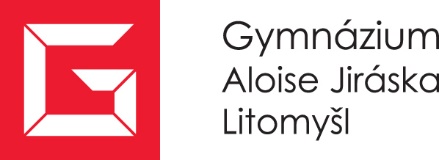 Uvolnění žáka z výuky předmětu tělesná výchova (zletilí žáci)Gymnázium Aloise Jiráska, Litomyšl, T. G. Masaryka 590Mgr. Ivana Hynková, ředitelka školyT. G. Masaryka 590, 570 01 LitomyšlOsobní údaje žáka:Příloha: lékařská zprávaDatum:Podpis žáka:	Jméno a příjmení:Datum narození:Bydliště:e-mail:Třída:Termín uvolnění: (od – do)Odůvodnění žádosti: